Путешествие в мир экономики.27.04.2020.Собственность в мире экономики. Кто такой собственник?   На занятии разберем такие понятия как собственность, материальные и духовные ценности,  права собственника.Откуда берется собственность (понимание,  того, что вещь  «моя», а не «чужая») Предположим… 1) сделали сами 2) подарок 3)  покупка 4) обмен. Вы можете продолжить данный ряд. Собственность – право обладать вещью (имуществом).   Сформулируем второе понятие собственности. Собственность – это принадлежность материальных и духовных ценностей, денежных средств определенным лицам- собственникам.Разберем более подробно фразу «материальные и духовные ценности»Материальные ценности- ценности в вещественной форме, в виде товаров, имущества и других предметов.Духовные ценности  (нематериальные ценности) – это чувства, убеждения человека, нравственные принципы, ориентиры поведения человека в обществе. 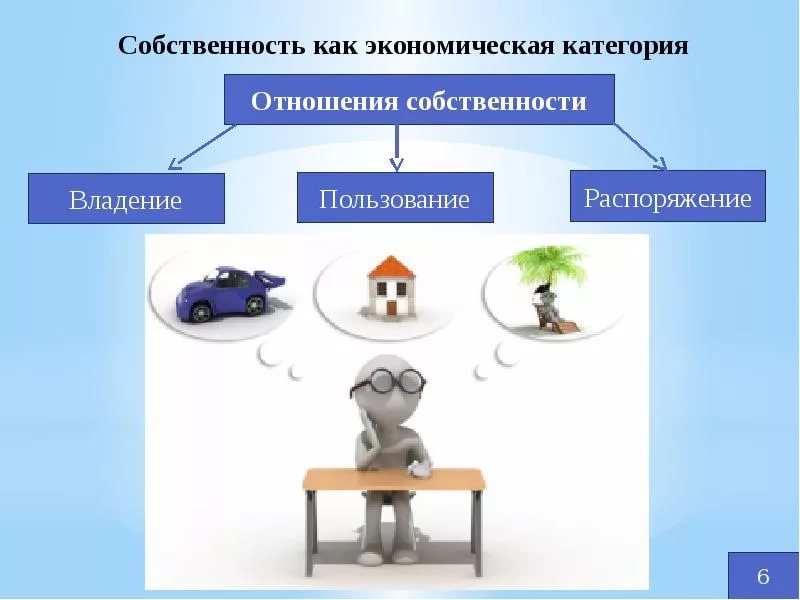 Выполним небольшое задание. Из данного перечисления найти то, что относиться к нематериальным ценностям.Преданность,  чтение книг, дом, шкаф, забота, танцы, автомобиль, одежда, дружба, телефон, самосовершенствование. Собственник обладает определенными правами собственности. Разберем подробнее с помощью схемы.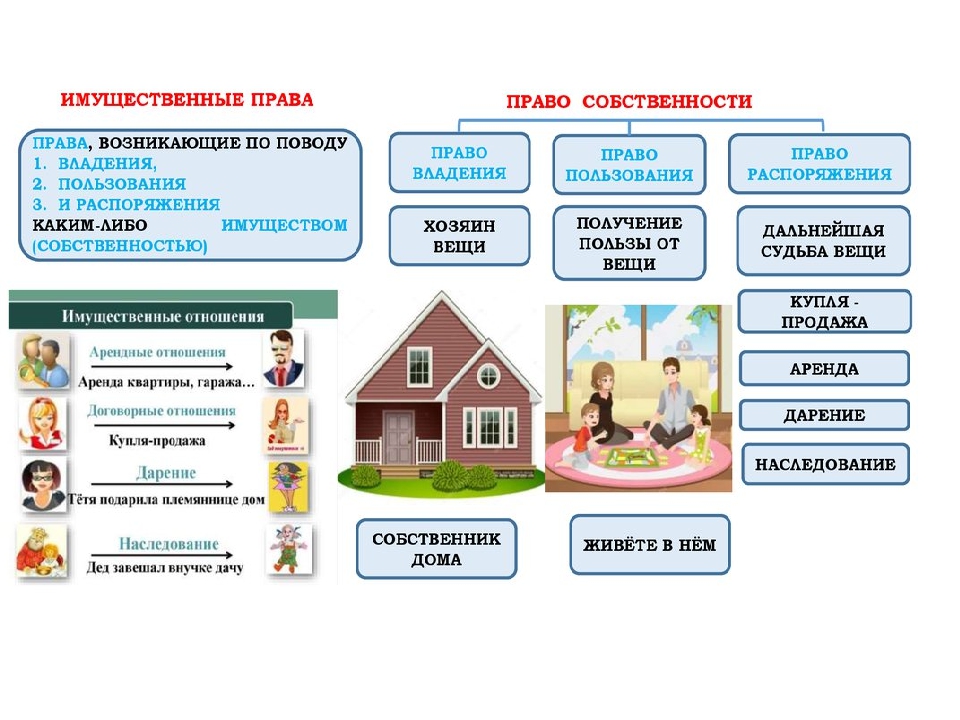 Приведите примеры действия данных прав собственности. Давайте мы с вами подведем итоги. Сегодня на занятии, мы узнали, что называется собственностью, привели примеры материальных и духовных ценностей, а также изучили права собственника.